Уважаемая госпожа,
уважаемый господин,1	В дополнение к Циркуляру 199 БСЭ от 17 февраля 2016 года и в соответствии с п. 9.5 Резолюции 1 (Дубай, 2012 г.) настоящим довожу до вашего сведения, что 9-я Исследовательская комиссия МСЭ-Т на своем пленарном заседании, состоявшемся 2 сентября 2016 года, приняла следующие решения по указанным ниже проектам двух Рекомендаций:2	Имеющаяся патентная информация доступна в онлайновом режиме на веб-сайте МСЭ-T.3	Тексты предварительно опубликованных Рекомендаций будут в ближайшее время размещены на веб-сайте МСЭ-Т по адресу: http://itu.int/itu-t/recommendations/.4	Тексты этих Рекомендаций будут опубликованы МСЭ в самое ближайшее время.С уважением,Чхе Суб Ли
Директор Бюро
стандартизации электросвязи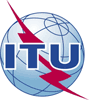 Международный союз электросвязиБюро стандартизации электросвязиМеждународный союз электросвязиБюро стандартизации электросвязи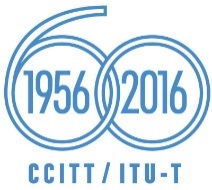 Осн.:Циркуляр 242 БСЭ
SG9/YHC–	Администрациям Государств – Членов СоюзаКопии:–	Членам Сектора МСЭ-Т–	Ассоциированным членам МСЭ-Т–	Академическим организациям − Членам МСЭ –	Председателю и заместителям председателя 9-й Исследовательской комиссии МСЭ-Т–	Директору Бюро развития электросвязи–	Директору Бюро радиосвязиТел.:
Факс:
Эл. почта:+41 22 730 5970
+41 22 730 5853
tsbsg9@itu.int–	Администрациям Государств – Членов СоюзаКопии:–	Членам Сектора МСЭ-Т–	Ассоциированным членам МСЭ-Т–	Академическим организациям − Членам МСЭ –	Председателю и заместителям председателя 9-й Исследовательской комиссии МСЭ-Т–	Директору Бюро развития электросвязи–	Директору Бюро радиосвязиПредмет:Статус Рекомендаций МСЭ-T J.1010 (бывш. J.dmcd-req) и МСЭ-T J.1011 (бывш. J.dmcd-arc) после собрания 9-й Исследовательской комиссии 
(29 августа – 2 сентября 2016 г., Женева)НомерНазваниеРешениеМСЭ-T J.1010 
(бывш. J.dmcd-req)Встроенный общий интерфейс (ECI) для заменяемых решений CA/DRM; сценарии использования и требованияУтвержденаМСЭ-T J.1011 
(бывш. J.dmcd-arc)Встроенный общий интерфейс (ECI) для заменяемых решений CA/DRM; архитектура, определения и обзорУтверждена